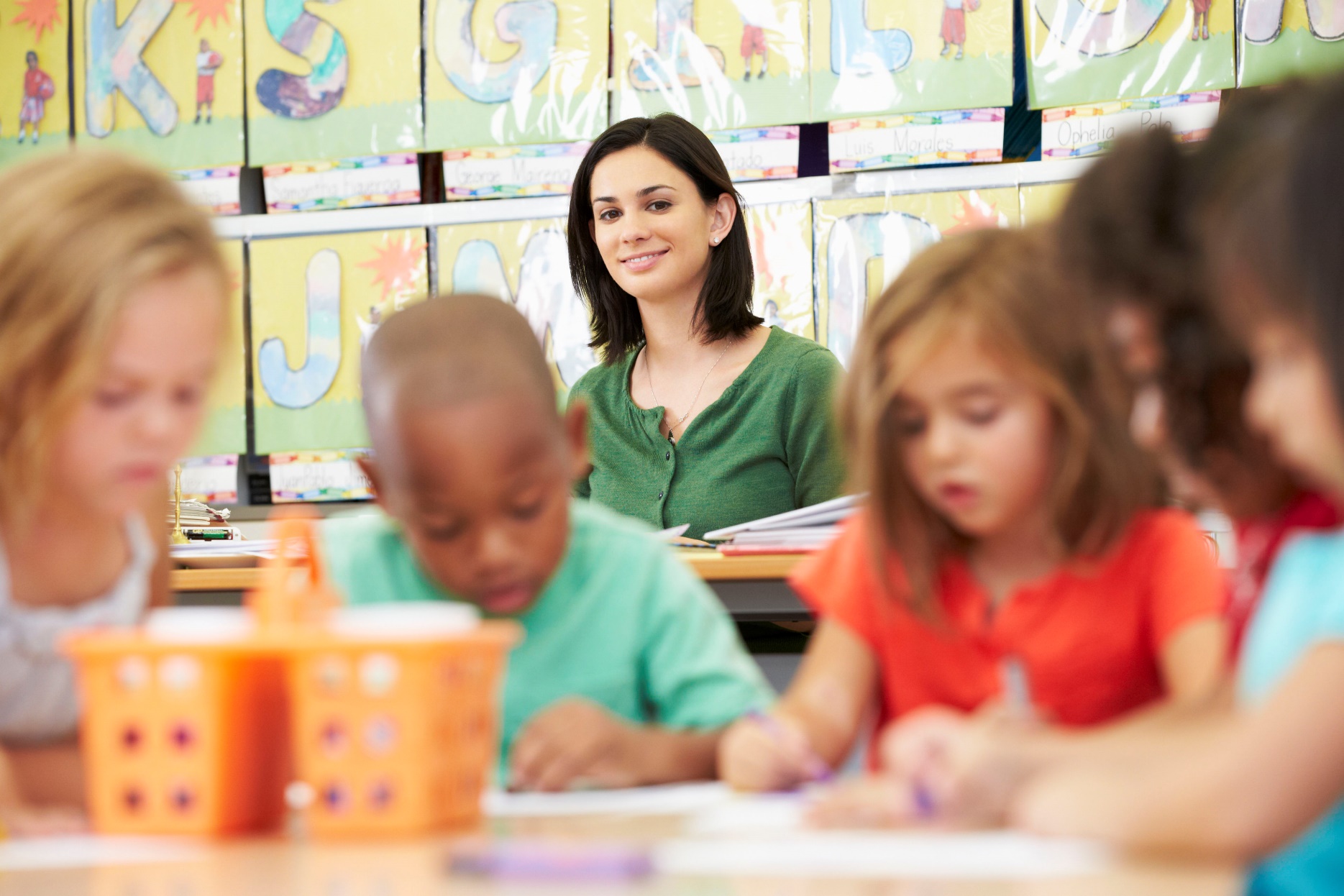 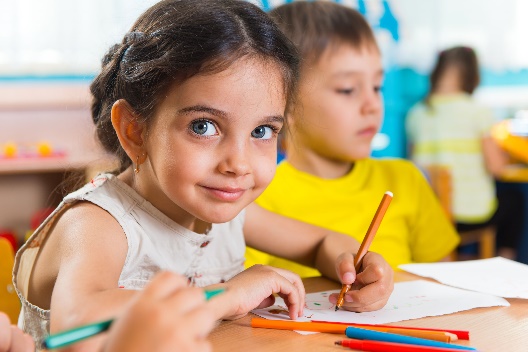 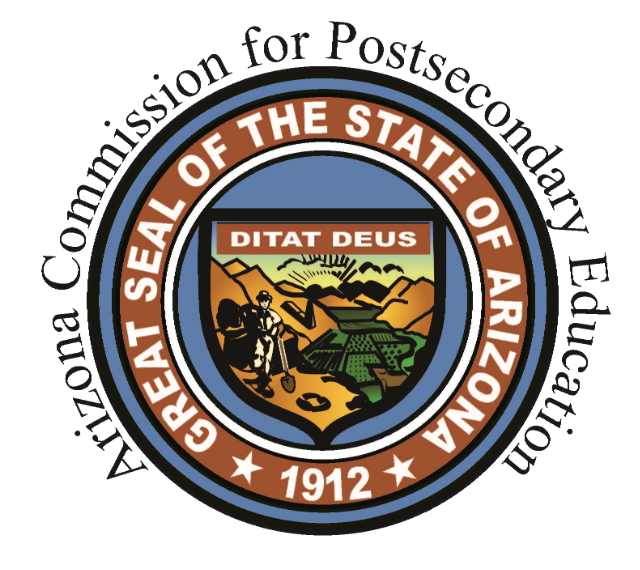 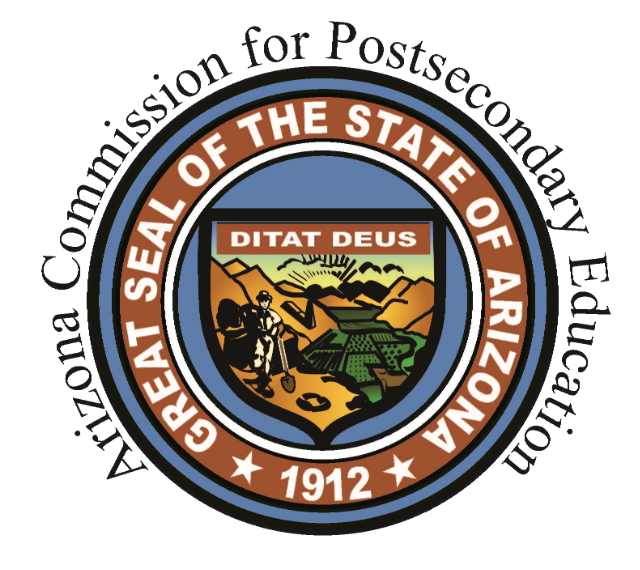 ARIZONA TEACHER STUDENT LOAN PROGRAMA Program of the Arizona Commission for Postsecondary EducationDescription:The Arizona Teacher Student Loan Program is a need-based forgivable loan designed to financially support and encourage college students who are Arizona residents to enter into the teaching profession and teach in Arizona.  Students must enter into an agreement with the Arizona Commission for Postsecondary Education (ACPE) to teach in an  Arizona public school for a term equal to the number of years the loan is received plus one year.  Additionally, students must sign a promissory note acknowledging the conditions of the forgivable loan and promising to repay the loan plus interest if the teaching obligation is not met.  The financial aid office at the institution must certify that the student meets the minimum qualifications for the program.  Loans are awarded to eligible students on a first-come, first-served basis.    Award Amount: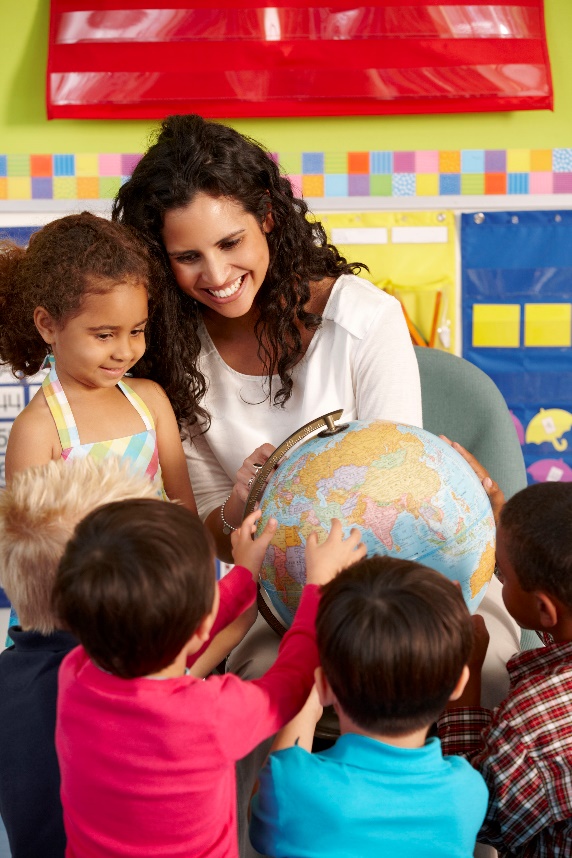 The maximum forgivable loan is $7,000 per academic year for up to three years excluding all grants, scholarships and other tuition benefits (e.g., tribal and military).  Funds can be applied toward tuition, instructional materials and mandatory fees as documented in the student’s Cost of Attendance (COA) at their institution.  Minimum Qualifications:Must be a U.S. Citizen or an eligible noncitizen. Must be a resident of Arizona for at least the previous 12 months at the time of application.  Must be enrolled at least half-time in a baccalaureate program working on a teaching degree or an alternative teacher certification program at a nationally or regionally accredited postsecondary educational institution in Arizona (public or private).Must be a junior or higher.Must be seeking a first baccalaureate degree or an alternative teaching certificate. Must have financial need (Cost of Attendance minus Expected Family Contribution (EFC)). Must maintain Satisfactory Academic Progress as determined by the institution. Must enter into an agreement with the ACPE to teach in an Arizona public school for a term equal to the number of years the loan is received plus one year.Must enter into an agreement with the ACPE to provide instruction as a teacher in a public school in math, science, or special education or to provide instruction as a teacher in a public low-income school, public rural school, or a public school located on an Indian reservation. Must sign a promissory note acknowledging the conditions of the loan and promising to repay the loan plus 7% interest if teaching obligation is not met. First time applicants must write a 250-500 word essay on what impact do you want to make in the classroom.More information along with the application and promissory note can be found at https://azgrants.az.gov.ARIZONA TEACHER STUDENT LOAN PROGRAM2017 – 2018 Applicationhttps://azgrants.az.gov Instructions: Please print neatly or type to complete the application below. Return completed application and signed promissory note to the Arizona Commission for Postsecondary Education (ACPE) by mail.  Funding is limited and awarded to eligible students on a first-come, first-served basis.   Student InformationName (First, Middle, Last) ____________________________________________ Gender:    M     F Social Security Number __________________________ Date of Birth (DOB) _____________________Permanent Address: __________________________________________________________________City _______________________ State ______   Zip Code _____________   County _______________Email Address (use a non-school email address) ____________________________________________Home Phone ______________________________   Cell Phone _______________________________Driver’s License Number (or State ID) ______________________ Issuing State ___________________Have you been a resident of the State of Arizona for at least 12 months?     YES      NOEnrollment InformationWhat is your 2017-2018 academic year enrollment status?    Full-Time    3/4 Time    Half-TimeWhere are you currently enrolled? ___________________________________Major/program of study? ____________________________Expected college graduation date? _______Is your class standing a junior level or higher?    YES       NOTeaching Information: Choose either one subject area or one location.Subject Area Intending to Teach					Location Intending to Teach  Math (Arizona Middle School or High School)			  Arizona Low-Income School  Science (Arizona Middle School or High School)		  Arizona Rural School  Special Education (Arizona K-12 School)			  Arizona Indian Reservation SchoolGrade Level Intending to Teach (choose one)    Elementary School	     Middle School        High SchoolOptionalEthnicity:    American Indian or Alaska Native 			  Hispanic/Latino      	       Black or African American 			              Asian      	       Native Hawaiian or other Pacific Islander   	           	  White/Caucasian Arizona Commission for Postsecondary Education2020 N. Central Ave. Suite 650, Phoenix, Arizona 85004[P] 602-258-2435 | [E] acpe@azhighered.gov 